 "Maj z rowerem i książką"!Do udziału w zabawie "Maj z rowerem i książką" zapraszam wszystkich miłośników książek i rowerów. Mile widziane są rodziny, grupy znajomych                     - pamiętajcie jednak, że ilość  rowerów w kolumnie nie może przekraczać 15,                      a dzieci i młodzież nie posiadająca karty rowerowej musi być pod opieką dorosłych.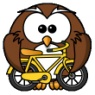 Czas na wykonanie zadania od 1 maja 2021 do 30 maja 2021                              (można wykonać zadanie jednego dnia lub rozłożyć na kilka etapów)                                Relację ze zdjęciami (może być tez mapka trasy) należy przesłać do 1 czerwca 2021r.  na adres: paulina.tepper@wp.pl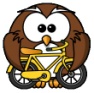 Uczestnicy zabawy muszą wybrać książkę (ulubioną, najnowszą, wartą polecenia innym) i zrobić z nią zdjęcie w minimum pięciu z ośmiu podanych miejsc. Przesłanie zdjęć jest równoznaczne ze zgodą na ich publikację                  na stronie szkoły. Proszę o podanie trasy rajdu (mapka mile widziana)                         i orientacyjnej liczby kilometrów przejechanych rowerem w czasie tej wyprawy.Lista miejsc do uwzględnienia przy planowaniu trasy:* pomnik przyrody lub rezerwat* dworek, zamek lub pałac* staw, jezioro lub rzeka* budynek szkoły, przedszkola, biblioteki lub księgarni* kościół, kaplica lub przydrożna figura* zaobserwowane zwierzę (ptak, owad...)*drogowskaz, znak miejscowości, numer drogi* muzeum, skansen lub pomnik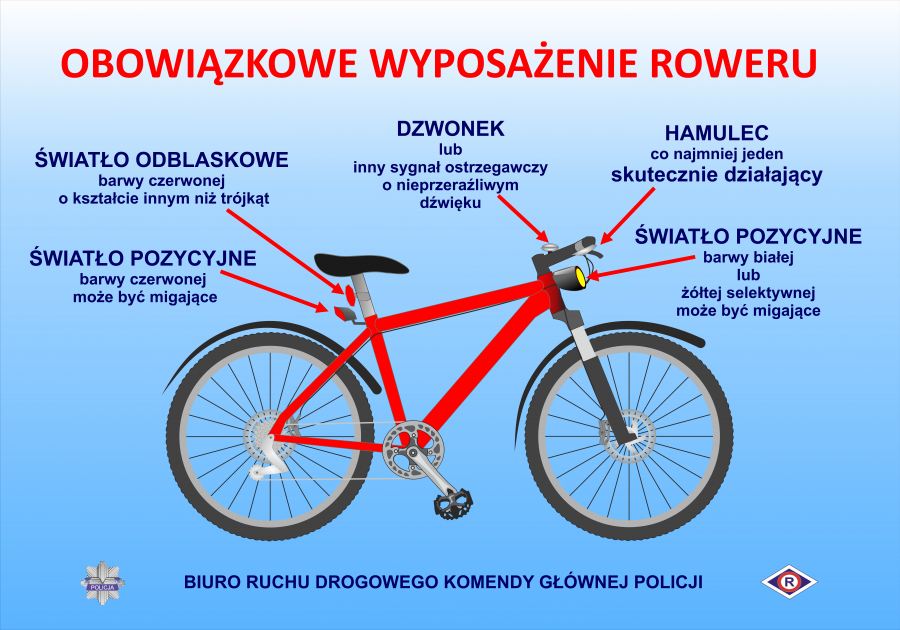 Pamiętaj - prawidłowo wyposażony rower, kamizelka odblaskowa i kask                  na głowie zwiększają Twoje bezpieczeństwo!Pamiętajcie o zachowaniu bezpieczeństwa                  w czasie jazdy i podczas robienia zdjęć! Tym razem to Wy wybieracie trasę i atrakcje! POWODZENIA!						                           Paulina Tepper						